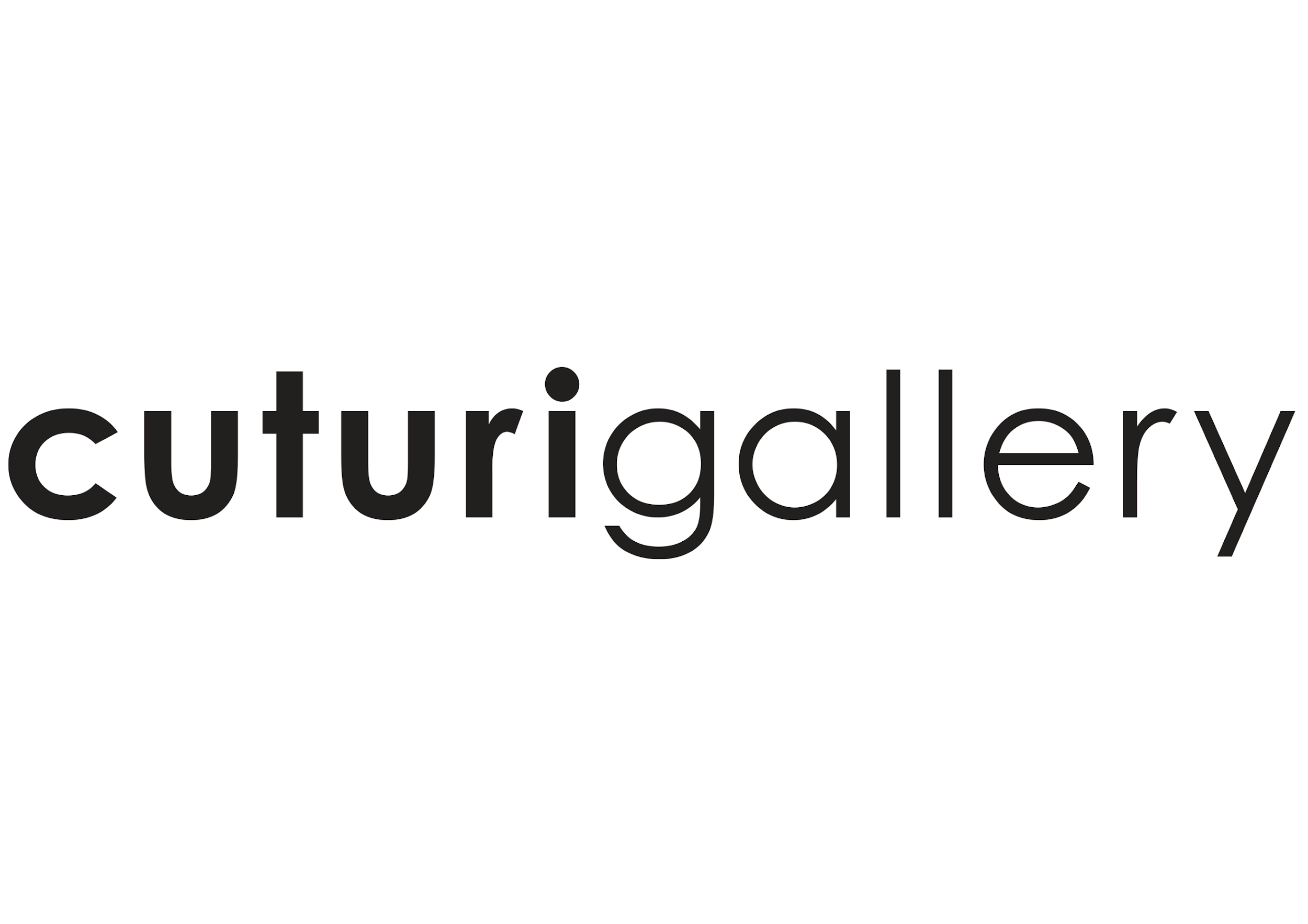 HUBERT LE GALL Born in 1961 in Lyon, France.Lives and works in France.Selected Solo Exhibitions2021     A Greek Fantasy, Villa Kérylos, Beaulieu-sur-Mer, France. 2019     Twenty First Gallery, Fabula, New York, USA 2018     Galerie Galerie Pierre-Alain Challier, L’Éternel printemps, Paris, France.              Mazel Galerie, Welcome to My World, Singapore.2016     Galerie Avant-Scène, Spring Bubbles Exhibition, Paris. France.2015     Château Bolery, Pop Art Design, Marseille, France.              Mazel Galerie, The Flat, Brussels, Belgium.2014     Mazel Galerie, Ombres et lumières (with Peter Keene & Piet.sO), Brussels, Belgium.              Musée Mandet, Design en liberté, Riom, France.              Maha Museum, Design en liberté, Riom, France.              Musée des Beaux-arts de Montréal, Montréal, Canada.2013     Mazel Galerie, Art Paris Art Fair, Grand Palais, Paris, France.2012     Galerie Avant-Scène, Hubert le Gall fait son cirque, Paris, France.              Mazel Galerie, Silence is golden, (with Vincent Guzman), Brussels, Belgium.2011     Mazel Galerie, Calme et Volupté..., (with Son Seock), Brussels, Belgium.Selected Group Exhibitions2021     Twenty First Gallery, A Year Around The Sun, New York, USA.2020     Galerie Dumonteil, Potrait d’oiseau, Jardin d’Eden, Paris, France. 2019     Galerie Dumonteil, PAD London, Paris, France.               Mazel Galerie, Summer Time, Brussels, Belgium.              Twenty First Gallery, Spring Selection Exhibition, New York, USA.               Galerie Dumonteil, PAD Geneve, Paris, France.2018     Mazel Galerie, Art Stage, Singapore.
              Mazel Galerie, The great race, Singapore.
              Mazel Galerie, Flowers, Brussels, Belgium.2017     Mazel Galerie, Bonjour Monsieur Magritte, Brussels, Belgium.              Mazel Galerie, French touch, Singapore.2016     Mazel Galerie, Art Paris Art Fair, Grand Palais, Paris, France.              Mazel Galerie, 50 ans après Walt..., Brussels, Belgium.              Mazel Galerie, St-Art Art Fair, Strasbourg, France.2014     Galerie Pierre-Alain Challier, Clin d'oeil à Sonia Delaunay, Paris, France.2013     Mazel Galerie, SOON, Brussels, Belgium.2012     Mazel Galerie, Happy Birthday Marilyn... 50 years yet !, Brussels, Belgium.2011     Mazel Galerie, Remix, Brussels, Belgium.              Mazel Galerie, Zoo O Logis, Brussels, Belgium.2010     Mazel Galerie, 19, Brussels, Belgium.Public Orders & CollectionsMusée des Beaux Arts de Montréal, Canada - : commode Anthémis.Musée des Arts Décoratifs, Lille Roubaix, France : Fauteuil Baleine.2006     Ambassade de France à Lisbonne : Salle à manger.2005     Mobilier National : Paire de guéridons.2004     Ambassade de France à Bucarest : Table de salon.2003     Ambassade de France à Belgrade : Mobilier de salon.2001     Mairie de Paris, Appartements de réception du Maire, table et lampes.Scenographies2010     Grand Palais, Paris - Exposition: 1500              Grand Palais, Paris - Exposition: Monet2007     Musée du Luxembourg, Paris, Exposition: Les bijoux de Lalique.2007     Grand Palais, Paris - Exposition: Design contre Design.2006     Grand Palais, Paris, Exposition: Portraits peints, portraits sculptés.2005     Musée du Luxembourg, Paris, Exposition: Matisse.              Musée des Beaux Arts de Bucarest, Roumanie, Exposition: Ombres et Lumières, Chefs              d’oeuvres de la peinture Française.              Grand Palais, Paris, Exposition: La mélancolie, Génie et folie en occident.2003     Musée des Beaux Arts de Montréal, Québec, Exposition rétrospective: Edouard Vuillard.2003     Grand Palais, Paris, Exposition rétrospective: Edouard Vuillard.2002     Musée Jacquemart-André, Paris, Exposition: des dessins de la collection Krugier-Poniatowski.2000     Musée Jacquemart-André, Paris, Exposition: Merveilles de la Céramique Ottomane.2000     Musée Jacquemart-André, Paris, Exposition: Les Primitifs Italiens.